32 неделя Тема:  «Скворцы прилетели, на крылья весну принесли». Проект «Весна в окно стучится»Период: с20.04-24.04Цель: Развитие способности к установлению связей между изменениями в неживой и живой природе весной. Наблюдения и эксперименты.33 неделя Тема:  День Победы. Проект «Праздник Победы»Период: с27.04-30.04Цель: Развитие интереса к историческому прошлому России. Знакомство с подвигами людей защитников Отечества, с традициями празднования Дня Победы в России.Понедельник, 20.04.2020Понедельник, 20.04.2020Образовательная деятельность Тема, задачи ОД:Математика и сен. развитие№63Тема: Задачи-шутки. Математические загадки.Цель: Учить решать загадки - шутки с математическим содержанием; решать примеры, читать запись. Закрепить знания о весенних месяцах.Физ. культураПо плану педагога дополнительного образованияРисование№ 32Тема: «Рисование по мотивам русских народных сказок» (рисование по замыслу)Цель: Уточнять и обогащать знания детей о книгах, о художниках-иллюстраторах, работающих над ними, о русских народных сказках;Вторник 21.04.2020Вторник 21.04.2020Обучение грамоте№ 32Тема: Звуки Р,РЬ и  буква РЦель: Ознакомление с  артикуляцией звуков Р, РЬ. Закрепление о понятии звонкости и глухости, твёрдости и мягкости согласных звуков. Совершенствование навыка звукового анализа слов  (РОЗА, РЫБА).Аппликация№32 Тема: Салфетка под конфетницуЦель: Освоение нового приёма аппликативного оформления бытовых изделий - прорезным декоромФизкультура на воздухеПо плану инструктора по физической культурыПредметный мир/нр-пат воспитание№16 Тема: «В уголок леса»Цель: Формировать у детей умение ориентироваться по плану на территории детского сада, воспитывать бережное отношение к природеСреда,22.04.2020Среда,22.04.2020ПлаваниеПо плану инструктора по плаваниюЖ/п природа№ 32Тема: «Воздух и его свойства»Цель: Показать способы и приемы обнаружения воздуха. Познакомить детей со свойствами воздуха (воздух есть всюду, его можно сжимать, воздух имеет вес)МузыкаПо плану музыкального руководителяЧетверг, 23.04.2020Четверг, 23.04.2020Развитие речи №32Тема: «Сундучок бабушки рассказушки»Цель: Закреплять умение образовывать прилагательные из существительных;Продолжать учить классифицировать предметы и объекты.ФизкультураПо плану педагога дополнительного образованияЛепка/Конструирование№16 Тема: Оригами птиц Цель: Продолжить знакомство с птицами, рассмотреть внешний вид птиц. Задачи: научить поэтапному складыванию птицыПятница, 24.04.2020Пятница, 24.04.2020Математика и сенс. развитие№64Тема: Математическое царство-государствЦель: Продолжать учить детей составлять и решать арифметические задачи.Закрепить знания цифр; обратный счёт в пределах 10Закрепить умение ориентироваться на листе бумаги в клетку (вправо, влево, вверх, вниз).МузыкаПо плану музыкального руководителяХуд .Литература№32Тема: Чтение сказки В. Бианки «Как муравьишка домой спешил»Цель: Развивать интерес детей к произведениям, рассказывающим о жизни зверей, птиц, насекомых.Понедельник, 27.04.2020Понедельник, 27.04.2020Образовательная деятельность Тема, задачи ОД:Математика и сен. развитие№65Тема: Математическая играЦель: Продолжать учить детей составлять и решать арифметические задачи.Закрепить знания цифр; обратный счёт в пределах 10Физ. культураПо плану педагога дополнительного образованияРисование№33Тема:«Мы помним навеки и в сердце храним...» (сюжетное рисование)Цель: Расширять знания детей о Великой Отечественной войне, знакомить дошкольников с жизнью народа в этот период;Вторник 28.04.2020Вторник 28.04.2020Обучение грамоте№ 33Тема: Звуки Р-Л и буквы Р-ЛЦель: Дифференциация звуков Р-Л. Совершенствование навыка звукового анализа слов (ЛУНА, РОЗА).Аппликация№33Тема: «Этих дней не смолкнет слава!» (предметно-декоративная аппликация)Цель: Углублять и уточнять представления детей о праздновании в нашей стране Дня Победы.Физкультура на воздухеПо плану инструктора по физической культурыПредметный мир/нр-пат воспитание№17 Тема: «Цветущие растения леса, сада, луга»Цель: Систематизировать и закрепить знания детей о цветущих растениях леса, сада, луга; о классификации растений; их пользе и вреде для человека.Среда,29.04.2020Среда,29.04.2020ПлаваниеПо плану инструктора по плаваниюЖ/п природа№ 33 Тема: Беседа «Комнатные растения — спутники нашей жизни»(посадка комнатных растений)Цель: Расширять и систематизировать знания детей о комнатных растениях.Закреплять знания о строении растений, об уходе за ними, о вредителях комнатных растений, о вегетативном размножении комнатных растений.МузыкаПо плану музыкального руководителяЧетверг, 30.04.2020Четверг, 30.04.2020Развитие речи №33Тема: Заучивание стихотворения З. Александровой «Родина»Цель: Помочь детям понять смысл стихотворения («Родина бывает разная, но у всех она одна»), запомнить произведение.ФизкультураПо плану педагога дополнительного образованияЛепка/Конструирование№17 Тема: «Все мы знаем и умеем» (лепка по замыслу, оценка индивидуального развития)Цель: Учить детей задумывать содержание своей работы;Добиваться воплощение замысла, используя разнообразные приемы лепки; 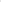 